ข้อมูลศูนย์จัดการศัตรูพืชชุมชน ตำบลบ้านลำ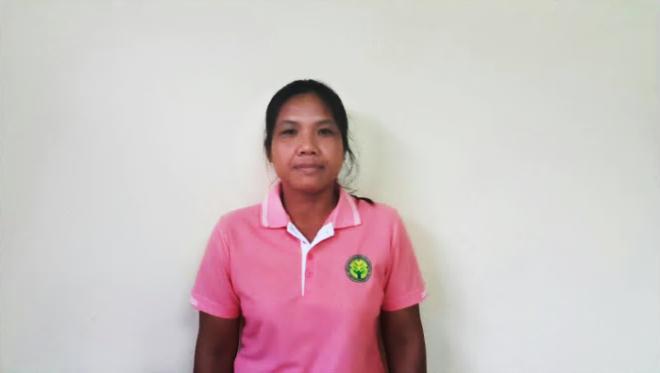 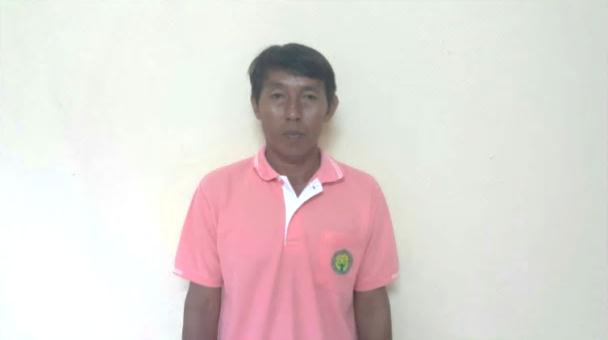 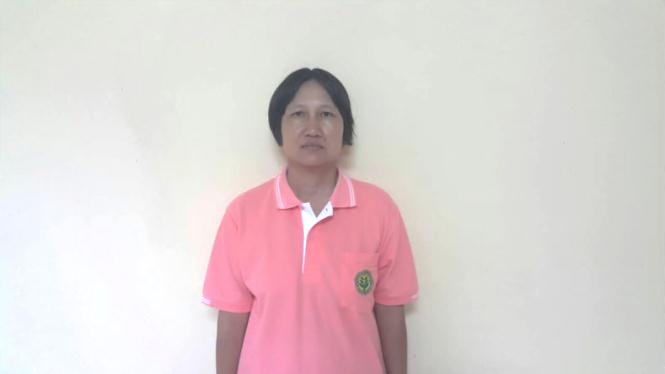 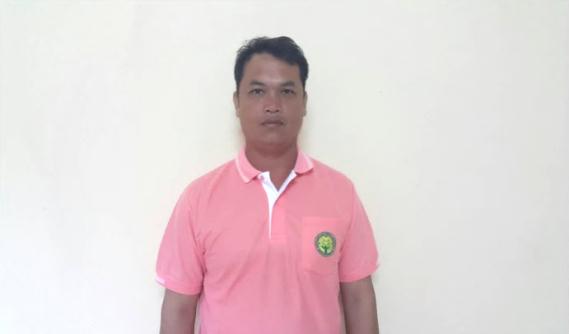 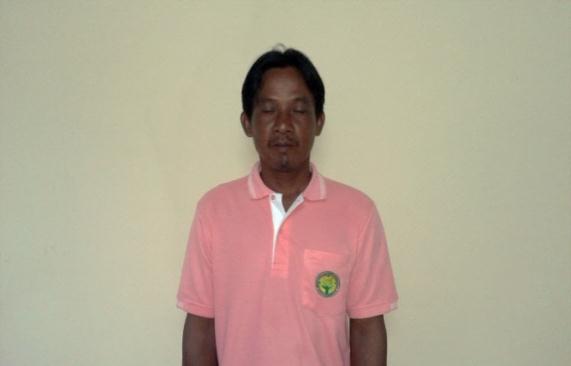 นางสาวโสภา คำอ้าย ประธานศูนย์จัดการศัตรูพืชชุมชน ตำบลบ้านลำเบอร์โทร 081-432-1186ที่ตั้ง  17/2 หมู่ 7 ตำบลบ้านลำ อำเภอวิหารแดง จังหวัดสระบุรีพื้นที่ ศจช.  พิกัด ๔๗P X 708409 Y 1586636กิจกรรมของ ศูนย์จัดการศัตรูพืชชุมชน	1.ร่วมประชุมวางขับเคลื่อนการดำเนินงานกลุ่ม
2.ประสานงานกับหน่วยงานภายนอกที่เกี่ยวข้อง
3.แจ้งเตือนการระบาดในกลุ่มสมาชิกและเกษตรกรในตำบล	๔.ขยายพันธุ์แตนเบียนไข่ทริโครแกรมมา แจกจ่ายให้แก่สมาชิกและเกษตรกรทั่วไป	๕.ให้คำปรึกษา ถ่ายทอดความรู้สมาชิก และเกษตรกรที่ต้องการคำแนะนำเคยได้รับการสนับสนุนอะไรบ้าง           ๑. สวิงจับแมลง           ๒. เลนส์ขยายมือถือ           ๓. ถุงพลาสติกทนความร้อน           ๔. ข้าวสาร           ๕. ยางวง	๖. แอลกอฮอล์ ๙๕%	7. สำลีม้วน	8. สารชีวภัณฑ์ เชื้อราไตรโคเดอรมา เชื้อราบิวเวอเรีย เชื้อราเมตตาไรเซียม	9. สื่อประชาสัมพันธ์ต่างๆ โปสเตอร์ความรู้	๑0. แว่นขยายข้อมูลศูนย์จัดการศัตรูพืชชุมชน ตำบลบ้านลำ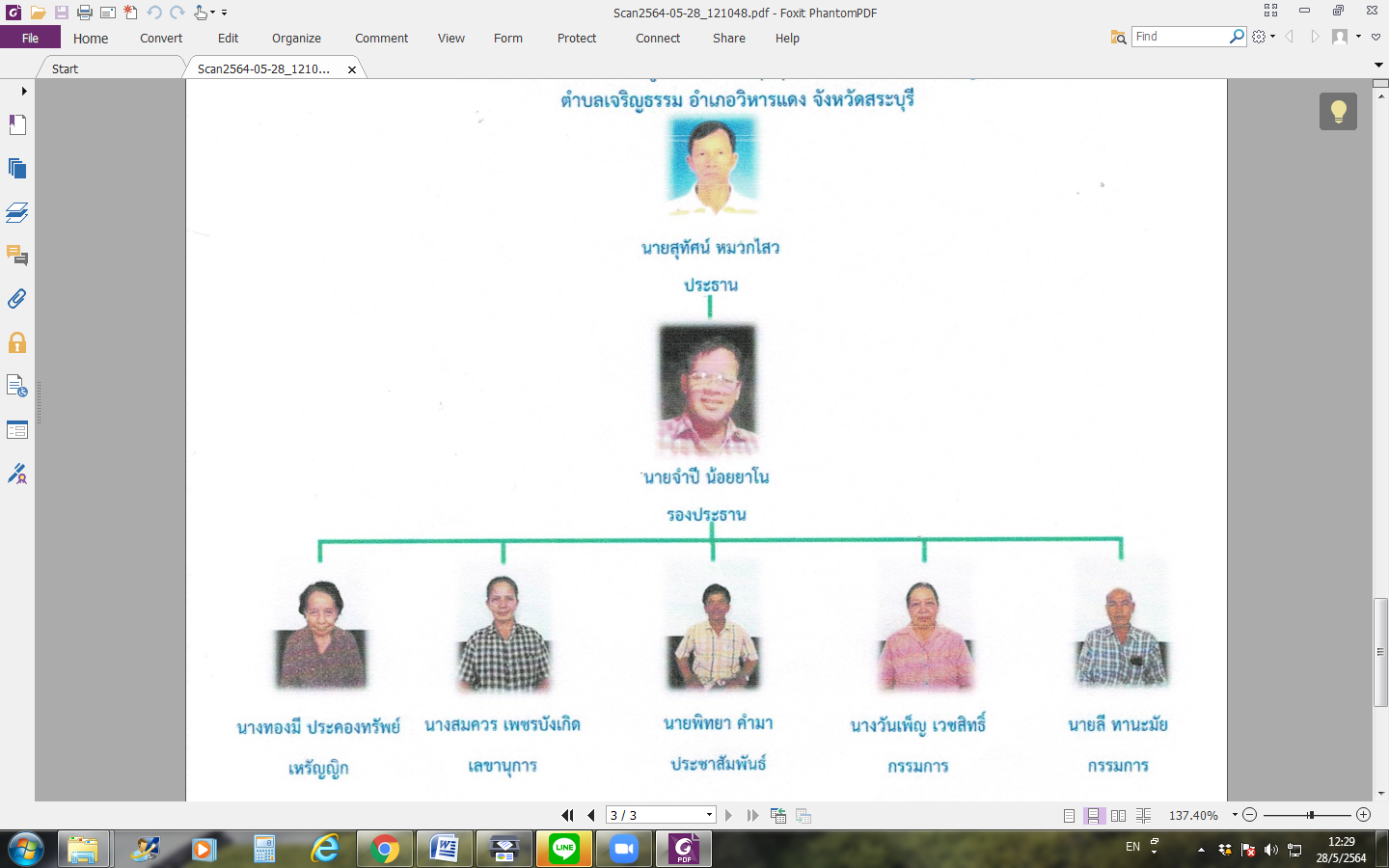 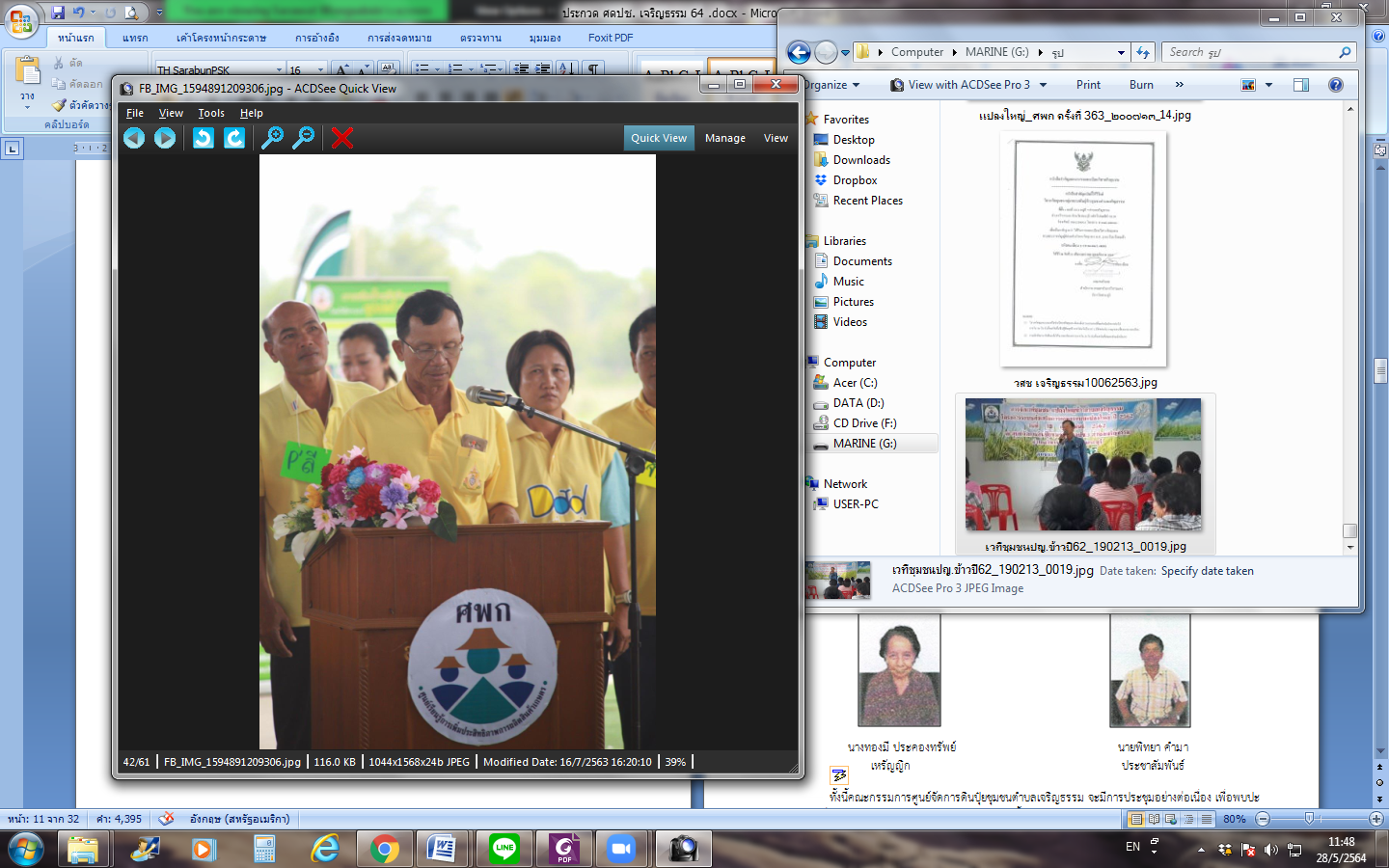 นางสาวจำปี น้อยยาโน ประธานศูนย์จัดการศัตรูพืชชุมชน ตำบลเจริญธรรมเบอร์โทร 086-129-6935ที่ตั้ง  หมู่ 5 ตำบลเจริญธรรม อำเภอวิหารแดง จังหวัดสระบุรีพื้นที่ ศจช.  พิกัด ๔๗P X 715688 Y 1590529กิจกรรมของ ศูนย์จัดการศัตรูพืชชุมชน	1.ร่วมประชุมวางขับเคลื่อนการดำเนินงานกลุ่ม
2.ประสานงานกับหน่วยงานภายนอกที่เกี่ยวข้อง
3.แจ้งเตือนการระบาดในกลุ่มสมาชิกและเกษตรกรในตำบล	๔.ขยายพันธุ์แตนเบียนไข่ทริโครแกรมมา แจกจ่ายให้แก่สมาชิกและเกษตรกรทั่วไป	๕.ให้คำปรึกษา ถ่ายทอดความรู้สมาชิก และเกษตรกรที่ต้องการคำแนะนำเคยได้รับการสนับสนุนอะไรบ้าง           ๑. สวิงจับแมลง           ๒. เลนส์ขยายมือถือ           ๓. ถุงพลาสติกทนความร้อน           ๔. ข้าวสาร           ๕. ยางวง	๖. แอลกอฮอล์ ๙๕%	7. สำลีม้วน	8. สารชีวภัณฑ์ เชื้อราไตรโคเดอรมา เชื้อราบิวเวอเรีย เชื้อราเมตตาไรเซียม	9. สื่อประชาสัมพันธ์ต่างๆ โปสเตอร์ความรู้	๑0. แว่นขยายข้อมูลศูนย์จัดการศัตรูพืชชุมชน ตำบลหนองหมู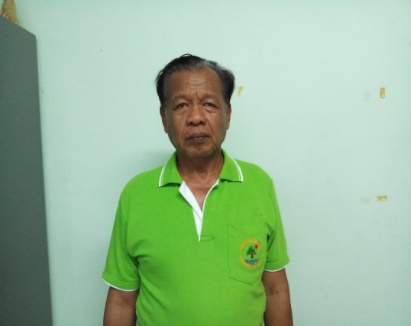 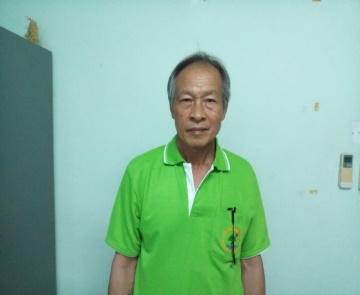 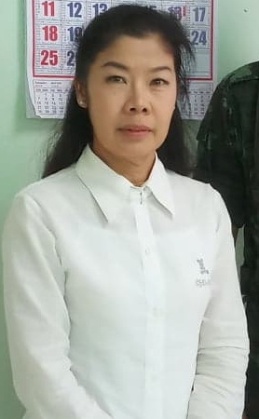 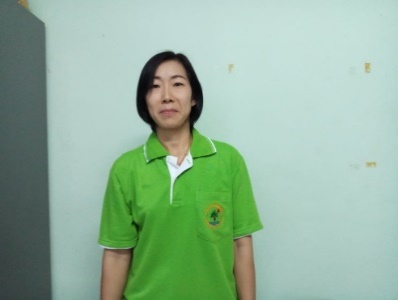 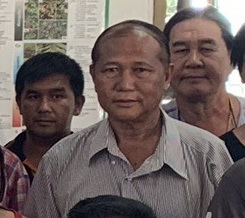 นายคเชน พิทักษ์อรรณพ ประธานศูนย์จัดการศัตรูพืชชุมชน ตำบลหนองหมูเบอร์โทร 062-149-9235ที่ตั้ง  วัดหนองหมูใต้ หมู่ 2 ตำบลหนองหมู อำเภอวิหารแดง จังหวัดสระบุรีพื้นที่ ศจช.  พิกัด ๔๗P X 709393 Y 1581792กิจกรรมของ ศูนย์จัดการศัตรูพืชชุมชน	1.ร่วมประชุมวางขับเคลื่อนการดำเนินงานกลุ่ม
2.ประสานงานกับหน่วยงานภายนอกที่เกี่ยวข้อง
3.แจ้งเตือนการระบาดในกลุ่มสมาชิกและเกษตรกรในตำบล	๔.ขยายพันธุ์แตนเบียนไข่ทริโครแกรมมา แจกจ่ายให้แก่สมาชิกและเกษตรกรทั่วไป	๕.ให้คำปรึกษา ถ่ายทอดความรู้สมาชิก และเกษตรกรที่ต้องการคำแนะนำเคยได้รับการสนับสนุนอะไรบ้าง           ๑. สวิงจับแมลง           ๒. เลนส์ขยายมือถือ           ๓. ถุงพลาสติกทนความร้อน           ๔. ข้าวสาร           ๕. ยางวง	๖. แอลกอฮอล์ ๙๕%	๗. แอลกอฮอล์ ๗๐%	๘. ตู้อบความร้อน	๙. สำลีม้วน	๑๐. สารชีวภัณฑ์ เชื้อราไตรโคเดอรมา เชื้อราบิวเวอเรีย เชื้อราเมตตาไรเซียม	๑๑. สื่อประชาสัมพันธ์ต่างๆ โปสเตอร์ความรู้	๑๒. แว่นขยาย	๑๓. โทอร์โมมิเตอร์วันที่กิจกรรมจำนวนที่ผลิตขยายนำไปใช้ประโยชน์ (พืช/พื้นที่)ภาพกิจกรรม20 ม.ค.65ผลิตแตนเบียนไข่ทริโครแกรมมา2,017 แผ่นปาล์มน้ำมัน,มะพร้าว/2,017 ไร่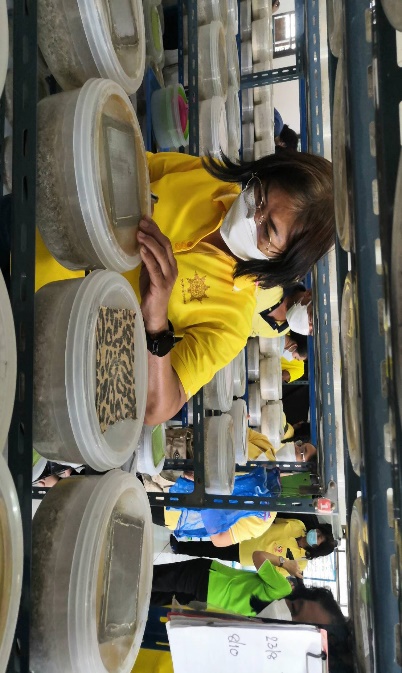 2 ก.พ.๖๕ผลิตแตนเบียนไข่ทริโครแกรมมา2,000 แผ่นปาล์มน้ำมัน,มะพร้าว/2,000 ไร่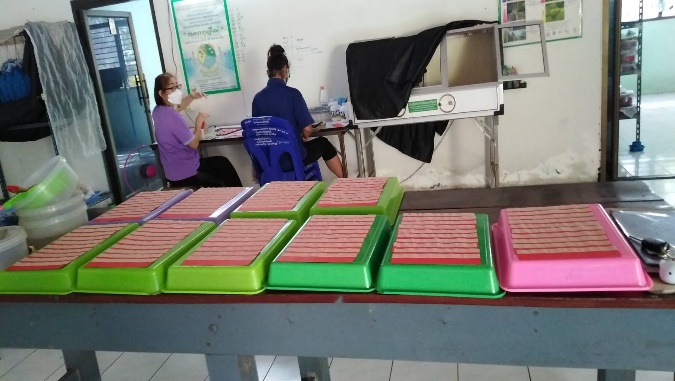 